          Tu  -  TERZA UNIVERSITÀ -  2022/23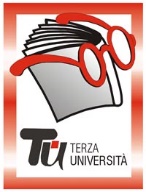                                                          Bergamo - SECONDA FASECalendario  Modulo  n°37MIGLIORIAMO IL NOSTRO ACQUARELLO: IL GIRO DEL MONDO (novità)DocenteRoberto CalvagnaGiornolunedìOrario9.30 – 12.00    PeriodoDal 12.12.2022 al 27.02.2023 (10 incontri)SedeCTE Longuelo, via U.Giordano 1/A (€40,00 + materiale)ArgomentoPITTURA AD ACQUARELLO (max 25)PresentazioneColoro che hanno già "domato" gli acquarelli, sono invitati ad un viaggio attorno al mondo, a bordo non di una mongolfiera ma delle nostre comode postazioni, armati di pennelli, acqua, colori e ... fantasia. Dedicheremo due acquarelli ad ogni continente. Il primo per immortalare luoghi simbolo, ambienti o monumenti; il secondo per evidenziare persone, costumi, animali o particolari rappresentativi.N.B. L’elenco del materiale necessario, a carico dei corsisti, verrà consegnato al momento dell’iscrizione.Tutor   Vavassori Valeria112.12.2022Europa: "Tre cime di Lavaredo" Dolomiti206.03.2023Asia: "lanterna fra i ciliegi in fiore"309.01.2023Asia: "Monaco in Cambogia"416.01.2023Africa: "Elefanti"523.01.2023Africa: "Piramidi'630.01.2023Oceania: " Isole Tonga"706.02. 2023Oceania: "indigeno isole di Papua" Nuova Guinea813.02. 2023Americhe: "Statua della libertà" New York920.02. 2023Americhe: "Gran Canyon"10 27.02. 2023 Antartide: "Cattedrali di ghiaccio"